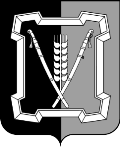 АДМИНИСТРАЦИЯ  КУРСКОГО  МУНИЦИПАЛЬНОГО  ОКРУГАСТАВРОПОЛЬСКОГО КРАЯП О С Т А Н О В Л Е Н И Е	ст-ца Курская	   Об утверждении Положения об условиях оплаты труда руководителей муниципальных унитарных предприятий Курского муниципального округа Ставропольского краяВ соответствии со статьей 145 Трудового кодекса Российской Федерации, Федеральным законом от 14 ноября 2002 г. № 161-ФЗ «О государственных и муниципальных унитарных предприятиях»ПОСТАНОВЛЯЕТ:1. Утвердить прилагаемое Положение об условиях оплаты труда руководителей муниципальных унитарных предприятий Курского муниципального округа Ставропольского края.2. Признать утратившим силу постановление администрации Курского муниципального района Ставропольского края от 26 января 2017 г. № 28 «Об утверждении Положения об условиях оплаты труда руководителей муниципальных унитарных предприятий Курского муниципального района Ставропольского края».3. Отделу по организационным и общим вопросам администрации Курского муниципального округа Ставропольского края официально обна-родовать настоящее постановление на официальном сайте администрации Курского муниципального округа Ставропольского края в информацион-             но-телекоммуникационной сети «Интернет».4. Настоящее постановление вступает в силу со дня его официального обнародования на официальном сайте администрации Курского муници-пального округа Ставропольского края в информационно-телекоммуни-кационной сети «Интернет».Временно исполняющий полномочия главы Курского муниципального округа Ставропольского края, первый заместитель главыадминистрации Курского муниципального округа Ставропольского края			                                         П.В.БабичевВизируют:                                                            УТВЕРЖДЕНО							постановлением администрации						        Курского муниципального округа							         Ставропольского краяот                              №ПОЛОЖЕНИЕоб  условиях оплаты труда руководителей муниципальных унитарных предприятий Курского муниципального округа Ставропольского края1. Настоящее Положение устанавливает условия оплаты труда руководителей муниципальных унитарных предприятий Курского муниципального округа Ставропольского края (далее - предприятия) при заключении с ними трудовых договоров, а также предельный уровень соотношения средней заработной платы руководителей, заместителей руководителей и главных бухгалтеров предприятий и средней заработной платы работников списочного состава предприятий.2. Оплата труда руководителей предприятий включает должностной оклад, выплаты компенсационного и стимулирующего характера и устанавливается трудовыми договорами.3. Размер должностного оклада руководителя предприятия определяется структурным подразделением администрации Курского муниципального округа Ставропольского края, обладающим правами юридического лица, осуществляющим функции и полномочия учредителя по заключению, изменению и прекращению в установленном порядке трудового договора с руководителем предприятия (далее - учредитель), в зависимости от сложности труда, масштаба управления и особенностей деятельности и значимости предприятия.4. Выплаты компенсационного характера устанавливаются для руководителей предприятий в порядке и размерах, предусмотренных Трудовым кодексом Российской Федерации и иными нормативными правовыми актами Российской Федерации, нормативными правовыми актами Ставропольского края и муниципальными правовыми актами Курского муниципального округа Ставропольского края, содержащими нормы трудового права.5. Для поощрения руководителей предприятий устанавливаются вы-платы стимулирующего характера, которые осуществляются по результатам достижения предприятием показателей экономической эффективности его деятельности, утвержденных учредителем, за соответствующий период с учетом личного вклада руководителя предприятия в осуществление основных задач и функций, определенных уставом предприятия.Руководителю предприятия за счет прибыли, остающейся в распоряжении  предприятия  после  уплаты  налогов  и  иных  обязательных  платежей в 2бюджет, может выплачиваться ежеквартальная премия и премия по итогам работы за год, при условии достижения предприятием показателей экономической эффективности его деятельности, установленных учредителем.Размер и периодичность осуществления выплат стимулирующего характера определяются учредителем с учетом достижения показателей экономической эффективности деятельности предприятия.6. Предельный уровень соотношения средней заработной платы руководителей, заместителей руководителя и главного бухгалтера предприятия и среднемесячной заработной платы работников предприятия (без учета руководителя, заместителей руководителя и главного бухгалтера) определяется правовым актом учредителя в кратности от 1 до 8.Соотношение среднемесячной заработной платы руководителя, заместителей руководителя и главного бухгалтера предприятия и среднемесячной заработной платы работников предприятия рассчитывается за календарный год.Среднемесячная заработная плата на предприятии рассчитывается путем деления фонда начисленной заработной платы работников предприятия (без учета руководителя, заместителей руководителя и главного бухгалтера предприятия) на среднюю численность указанных работников за календарный год.7. На руководителя предприятия распространяются единовременные поощрительные и другие выплаты социального характера, установленные для работников предприятия коллективным договором, соглашениями.8. При возложении обязанностей руководителя предприятия на заместителя руководителя или иного работника данного предприятия размер доплаты за исполнение обязанностей руководителя предприятия устанавливается по соглашению сторон трудового договора.Заместитель главы администрацииКурского муниципального округаСтавропольского края                                                                     О.В.БогаевскаяЗаместитель главы администрации                                                                                     О.В.БогаевскаяНачальник отдела по организационным и общим вопросам                                                                                     Л.А.КущикНачальник отдела правового и кадрового обеспеченияВ.Н.КобинЗаведующий сектором кадрового обеспечения - юрисконсульт отдела правового и кадрового обеспеченияЕ.И.ДуманаеваПроект постановления подготовил и вносит начальник отдела экономического развитияВ.В.Шпитько